Name:_____________________                                                                                                                                                                   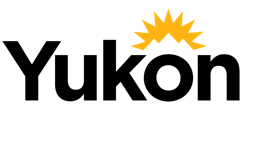 